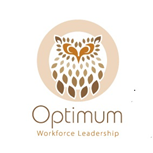 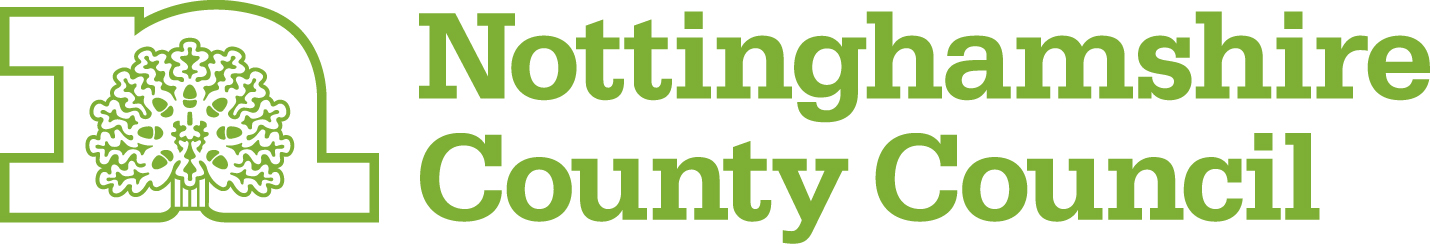 Optimum Workforce LeadershipWeb site:		www.optimumwl.co.ukOnce completed please email this form to:	istraining@nottscc.gov.ukBOOKING FORMBOOKING FORMBOOKING FORMLearning event titleLearning event titleNetwork Event – Proud to Care – Developing your Teams Date and times of eventDate and times of event17th October 2019 from 09:30-12:00 hrsVenueVenueNational Water Sports Centre, Adbolton Lane,                Holme Pierrepont, Nottingham, NG12 2LUWho should attend this learning event?Type of Care SettingAll residential, nursing and homebased care provider settings based in Nottingham City and Nottinghamshire Who should attend this learning event?Targeted RoleRegistered Managers and training managers responsible for promoting, celebrating and developing their teamsWhat should delegates expect to be able to do as a result of attending this eventWhat should delegates expect to be able to do as a result of attending this eventThe key outcomes will be that you:Develop practical ideas for celebrating the work of your teams and how to apply for the Optimum Proud to Care AwardsUnderstand how to work with the Nottinghamshire County Council i-Work team for new ideas to recruit new members of staffUnderstand how to submit a claim for the Workforce Development Fund to maximise your training budget Share best practice and learning and development opportunitiesHear information about upcoming eventsPrice – No charge.    Please note non-attendance may result in charges being applied in the futurePrice – No charge.    Please note non-attendance may result in charges being applied in the futurePrice – No charge.    Please note non-attendance may result in charges being applied in the futureBooking Details – Please complete the information below fullyBooking Details – Please complete the information below fullyBooking Details – Please complete the information below fullyOrganisation:Organisation:Delegates Name/s:Delegates Name/s:Delegate email:Delegate email:Person organising this booking:Person organising this booking:Email for booking information:Email for booking information: